Regulamin Konkursu plastycznego na plakat
,,160. rocznica wybuchu Powstania Styczniowego”
realizowanego w ramach projektu„Z biało – czerwoną w powiecie częstochowskim 2023”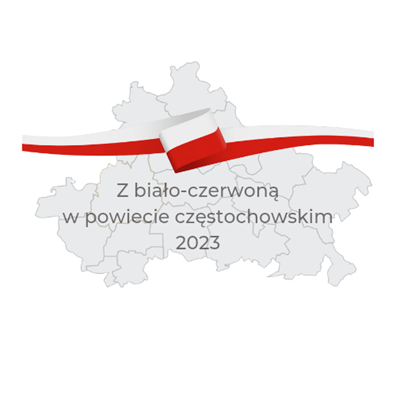 przez Stowarzyszenie SPARTAPatronat: Jadwiga Wiśniewska Poseł do Parlamentu Europejskiego Lidia Burzyńska Poseł na Sejm Rzeczypospolitej Polskiej Organizator:
Szkoła Podstawowa im. Wołyńskiej Brygady Kawalerii w Starym Kocinie               
 Współorganizator: 

 Kuratorium Oświaty w Katowicach Delegatura w CzęstochowieKonkurs przeznaczony jest dla szkół  podstawowych powiatu częstochowskiego, 
lublinieckiego, kłobuckiego i Miasta Częstochowy oraz uczniów szkół z Rejonu Solecznickiego 
w powiecie wileńskim na Litwie. Cele konkursu:kształtowanie świadomości i postaw patriotycznych młodego pokolenia
poprzez upowszechnianie wiedzy o historii polskich powstań narodowo -
wyzwoleńczych oraz ich znaczeniu w życiu narodu polskiego,budzenie zainteresowań przeszłością,popularyzowanie wśród młodzieży tematyki historii powstania
styczniowego,dostrzeżenie związku między historią regionalną i narodową,rozbudzenie wyobraźni twórczej dzieci i młodzieży oraz zainspirowanie do
rozwijania zdolności oraz umiejętności plastycznych.
    I.  Zasady uczestnictwa :1.W konkursie mogą brać udział uczniowie szkół podstawowych w kategoriach :       kat. 1 - klasy  IV - VI szkoły podstawowej,       kat. 2 - klasy VII - VIII  szkoły podstawowej.2. Zadaniem uczestników jest  samodzielne wykonanie plakatu upamiętniającego 160. rocznicę wybuchu Powstania Styczniowego. 3. Praca powinna mieć wymiary A3 (297mm X 420 mm).4. Jedna osoba może wykonać maksymalnie 1 pracę. Szkoła przesyła na konkurs maksymalnie 
    po 3 prace w poszczególnych kategoriach.5. Na odwrocie praca powinna posiadać metryczkę zawierającą  następujące informacje:- imię i nazwisko autora,- klasa,- nazwa szkoły, do której uczęszcza autor pracy.5. Warunkiem koniecznym uczestnictwa w konkursie jest ponadto wypełnienie i dostarczenie organizatorom:- listy uczestników zgłoszonych do konkursu  (załącznik nr 1),- oświadczenia/zgody (załącznik nr 2) na przetwarzanie danych osobowych uczestnika konkursu.6. Prace wykonane niezgodnie z założeniami regulaminu nie podlegają ocenie.       II. Ocena pracOceny prac dokona Jury powołane przez organizatora oraz współorganizatora konkursu. Decyzja Jury jest ostateczna.Kryteria oceny prac:kreatywność oraz oryginalność,walory plastyczne,walory edukacyjne i popularyzacyjne,przejrzysty i uporządkowany układ elementów,plakat powinien zawierać tytuł : ,,160. rocznica wybuchu Powstania Styczniowego”prace konkursowe muszą być pracami własnymi, wykonanymi dowolną techniką płaską (np. ołówek, kredka, pastele, farby plakatowe itp.), wcześniej niepublikowanymi oraz
nienagradzanymi.Ogłoszenie wyników:Ogłoszenie wyników konkursu  nastąpi 26 kwietnia 2023 r. na stronie internetowej Projektu “Z biało-
czerwoną po powiecie częstochowskim” www.zbialoczerwona.pl  oraz na stronie organizatora http://spstarykocin.szkolnastrona.pl/ Laureaci i wyróżnieni Uczestnicy zostaną zaproszeni na podsumowanie konkursu połączone 
z wręczeniem nagród 2 maja 2023 r. O godzinie i miejscu podsumowania laureaci i wyróżnieni uczestnicy zostaną poinformowani przez organizatora. III. TerminTermin  dostarczenia prac na konkurs  upływa 21 kwietnia 2023 r.Prace dostarczone po terminie nie będą oceniane.Prace konkursowe należy:- dostarczyć osobiście lub- przesłać pocztą tradycyjną lub przesyłką kurierską (na koszt wysyłającego) w wyznaczonym terminie na adres szkoły  :Szkoła  Podstawowa  im. WBK w Starym Kocinie ul. Kręta 9142-231 Cykarzewz dopiskiem : Konkurs plastyczny na plakat,,160. rocznica wybuchu Powstania Styczniowego’’Organizatorzy zaznaczają, iż nie zwracają dostarczonych prac.IV. Uwagi końcoweRegulamin dostępny  na stronie internetowejOrganizatora http://spstarykocin.szkolnastrona.pl/           Tel. kontaktowy: 34 328 83 89Zapraszamy do udziału!Załącznik nr 1 do regulaminu w  konkursie na plakat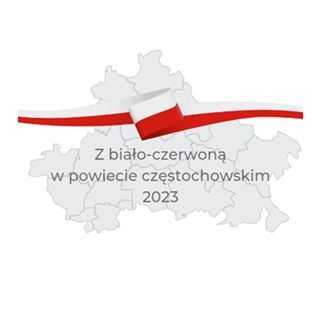 ,, 160 rocznica wybuchu Powstania Styczniowego’’ .………………………………..pieczęć szkołyKARTA ZGŁOSZENIAKONKURS PLASTYCZNY NA PLAKAT,,160 rocznica wybuchu Powstania Styczniowego ’’.Kategoria nr 1 (Klasy IV-VI)Kategoria nr 2 (Klasy VII-VII)KOORDYNATOR SZKOLNY:                      Dyrektor:………………………………                         ……………………………………………..Załącznik nr 2 do regulaminu w  konkursie na plakat,, 160. rocznica wybuchu Powstania Styczniowego’’ .Załącznik nr 2do regulaminu Konkursu plastycznego na plakat „160. rocznica wybuchu Powstania Styczniowego”Wyrażam zgodę na udział mojego dziecka………………………………………………………………   (imię i nazwisko dziecka) w Konkursie plastycznym na plakat „160. rocznica wybuchu Powstania Styczniowego”. Wyrażenie zgody na udział w Konkursie jest jednoznaczne z akceptacją  jego regulaminu.Wyrażam zgodę na publikację i przetwarzanie danych osobowych mojego dziecka (w zakresie imienia i nazwiska, klasy, nazwy i adresu szkoły) oraz wyników w Konkursie plastycznym na plakat „160 rocznica wybuchu Powstania Styczniowego”.                                                   Wyrażam zgodę na nieodpłatne publikowanie i rozpowszechnianie wizerunku mojego dziecka w związku z udziałem w Konkursie plastycznym na plakat „160. rocznica wybuchu Powstania Styczniowego”. zgodnie z treścią art. 81 ust. 1 ustawy z dnia 4 lutego 1994 r.  o prawie autorskim  i prawach pokrewnych   (Dz. U. z 2022 r. poz. 2509).Wyrażam zgodę na wykorzystanie, publikację i rozpowszechnianie przez Organizatora pracy konkursowej mojego dziecka, biorącego udział w Konkursie plastycznym na plakat „160. rocznica wybuchu Powstania Styczniowego”. Oświadczam, że posiadam wszelkie prawa autorskie oraz zgody osób widocznych na zdjęciu na publikację i rozpowszechnianie ich wizerunku. zgodnie z treścią art. 81 ust. 1 ustawy z dnia 4 lutego 1994 r.  o prawie autorskim  i prawach pokrewnych (Dz. U. z 2022 r. poz. 2509).………………………………………………( data i czytelny podpis rodzica lub opiekuna prawnego)   Oświadczam, że przyjmuję do wiadomości, iż:z dniem 25 maja 2018 r. zaczęło obowiązywać Rozporządzenie Parlamentu Europejskiego i Rady (UE) 2016/679 
z dnia 27 kwietnia 2016 r. w sprawie ochrony osób fizycznych w związku z przetwarzaniem danych osobowych 
i w sprawie swobodnego przepływu takich danych oraz uchylenia dyrektywy 95/46/WE (ogólne rozporządzenie 
o ochronie danych).Administratorem danych osobowych (dalej: „Administrator”) jest Szkoła Podstawowa im. Wołyńskiej Brygady Kawalerii w Starym Kocinie. Z Administratorem można się kontaktować pisemnie, za pomocą poczty tradycyjnej na adres Szkoła Podstawowa im. Wołyńskiej Brygady Kawalerii w Starym Kocinie, ul. Kręta 91, 42-231 Stary Kocin  lub pocztą elektroniczną na adres: starykocin@interia.pl.W Szkole Podstawowej im. Wołyńskiej Brygady Kawalerii w Starym Kocinie wyznaczono Inspektora Ochrony Danych Osobowych, z którym można się kontaktować za pomocą poczty elektronicznej na adres: ewa.olejarz@mykanow.plDane osobowe Pani/Pana dziecka przetwarzane będą w celu: organizacji  i udziału w Konkursie plastycznym na plakat „160 rocznica wybuchu Powstania Styczniowego”, publikacji danych osobowych uczestnika konkursu oraz jego wizerunku w związku z zamieszczeniem relacji z przebiegu konkursu na stronach internetowych organizatora i współorganizatora; publikacji danych osobowych oraz jego wizerunku w przypadku wykorzystania pracy konkursowej przez Organizatora, w tym prezentowania pracy konkursowej na wystawie, na stronach internetowych organizatora, mediach i oficjalnych profilach w mediach społecznościowych Organizatora.W związku z przetwarzaniem danych w celach wskazanych powyżej dane osobowe Pani/Pana dziecka mogą być udostępniane innym odbiorcom lub kategoriom odbiorców danych osobowych. Odbiorcami danych osobowych mogą być podmioty upoważnione do odbioru Pani/Pana dziecka danych osobowych 
na podstawie odpowiednich przepisów prawa.Podstawą prawną przetwarzania danych jest art. 6 ust. 1 lit. a (zgoda w zakresie wizerunku uczestnika konkursu zgodnie z art. 81  ust. 1 ustawy o prawie autorskim i prawach pokrewnych), lit. b (przetwarzanie jest niezbędne do wykonania umowy – udzielenie Organizatorowi licencji).Dane osobowe Pani/Pana dziecka będą przetwarzane przez okres niezbędny do realizacji wskazanych powyżej celów przetwarzania, w tym również obowiązku archiwizacyjnego wynikającego z przepisów prawa.Każdemu kogo dane są przetwarzane przysługują następujące prawa:prawo dostępu przysługujące osobie, której dane dotyczą (na podstawie art. 15 RODO),prawo do sprostowania danych (na podstawie art. 16 RODO),prawo do usunięcia danych („prawo do bycia zapomnianym”) (na podstawie art. 17 RODO),prawo do ograniczenia przetwarzania (na podstawie art. 18 RODO),prawo do przenoszenia danych (na podstawie art. 20 RODO),prawo do sprzeciwu (na podstawie art. 21 RODO)Ma Pani/Pan prawo wniesienia skargi do Prezesa Urzędu Ochrony Danych Osobowych, gdy Pani/Pan uzna, 
że przetwarzanie danych osobowych narusza przepisy RODO.Dane osobowe Pani/Pana dziecka są przetwarzane elektronicznie i ręcznie, zgodnie z metodami i procedurami związanymi z celami przetwarzania, o którym mowa w pkt 3. Administrator dokłada wszelkich starań, aby zapewnić wszelkie środki fizycznej, technicznej i organizacyjnej ochrony danych osobowych przed ich przypadkowym czy umyślnym zniszczeniem, przypadkową utratą, zmianą, nieuprawnionym ujawnieniem, wykorzystaniem czy dostępem, zgodnie ze wszystkimi obowiązującymi przepisami.                                                                                        ……….………………………………				 ………….…………………………………………       miejscowość i data 					           czytelny podpis rodzica lub prawnego opiekuna Imię i nazwiskoKlasaImię i nazwisko opiekuna1.2.3.Imię i nazwiskoKlasaImię i nazwisko opiekuna1.2.3.